Об утверждении Порядка составления и ведения сводной бюджетной росписи средств бюджета муниципального образования Лабазинский сельсовет Курманаевского районаВ соответствии со статьей 217 Бюджетного кодекса Российской Федерации, Положением о бюджетном процессе в муниципальном образовании Лабазинский сельсовет Курманаевского района и во исполнение решения Совета депутатов от 04.10.2019 № 132 «Об утверждении Положения о бюджетном процессе в муниципальном образовании Лабазинский сельсовет Курманаевского района Оренбургской области»:1. Утвердить Порядок составления и ведения сводной бюджетной росписи средств бюджета муниципального образования Лабазинский сельсовет Курманаевского района согласно приложению к настоящему постановлению.2. Контроль за выполнением настоящего постановления оставляю за собой.3. Постановление вступает в силу со дня его подписания и распространяется на правоотношения с 01.01.2020 года.Глава муниципального образования                                          В.А. ГражданкинРазослано: в дело, прокуроруПриложениек постановлениюот 30.01.2020 № 6-пПОРЯДОКсоставления и ведения сводной бюджетной росписи средств бюджета муниципального образования Лабазинский сельсовет Курманаевского районаНастоящий Порядок разработан в соответствии с Бюджетным кодексом Российской Федерации (Собрание законодательства Российской Федерации, 1998, № 31, ст. 3823), решением Совета депутатов от 23.12.2019 № 147 «О бюджете муниципального образования Лабазинский сельсовет на 2020 год и на плановый период 2021 и 2022 годов» (далее - бюджет поселения) в целях организации исполнения бюджета муниципального образования Лабазинский сельсовет Курманаевского района по расходам и источникам финансирования дефицита бюджета и определяет правила составления и ведения сводной бюджетной росписи средств бюджета муниципального образования Лабазинский сельсовет Курманаевского района (далее – сводная роспись).1. Состав сводной росписи, порядок ее составления и утверждения1.В состав сводной росписи включаются:1) роспись расходов бюджета муниципального образования Лабазинский сельсовет Курманаевского района на текущий финансовый год в разрезе ведомственной структуры расходов бюджета муниципального образования Лабазинский сельсовет Курманаевского района (далее – ведомственная структура), по форме согласно Приложению № 1 к настоящему Порядку;2) роспись источников финансирования дефицита бюджета муниципального образования Лабазинский сельсовет Курманаевского района в части выбытия средств на текущий финансовый год в разрезе кодов главных администраторов источников финансирования дефицита бюджета (далее – главный администратор источников) и кодов источников финансирования дефицита бюджета муниципального образования Лабазинский сельсовет Курманаевского района классификации источников финансирования дефицитов бюджетов по форме согласно Приложению № 1 к настоящему Порядку.2.Сводная роспись составляется бухгалтером МКУ ЦБУ Курманаевского района (далее – бухгалтер) на очередной финансовый год и утверждается главой муниципального образования Лабазинский сельсовет Курманаевского района до начала финансового года, за исключением случаев, предусмотренных Положением о бюджетном процессе в муниципальном образовании Лабазинский сельсовет Курманаевского района.3. Бухгалтер после принятия решения о бюджете муниципального образования Лабазинский сельсовет Курманаевского района направляет распорядителям и администраторам источников финансирования дефицита бюджета показатели ведомственной структуры расходов бюджета поселения и источников финансирования дефицита бюджета в части выбытия средств бюджета поселения. Утвержденные показатели сводной росписи должны соответствовать решению Совета депутатов муниципального образования Лабазинский сельсовет Курманаевского района о бюджете на очередной финансовый год.2. Лимиты бюджетных обязательств1. Лимиты бюджетных обязательств главному распорядителю бюджета муниципального образования Лабазинский сельсовет Курманаевского района утверждаются на очередной финансовый год в разрезе ведомственной структуры по форме согласно Приложению № 2 к настоящему Порядку.2. Лимиты бюджетных обязательств утверждаются главой муниципального образования Лабазинский сельсовет Курманаевского района на очередной финансовый год одновременно с утверждением сводной росписи в размере бюджетных ассигнований, установленных решением.3. Ведение сводной росписиВедение сводной росписи осуществляет бухгалтер посредством внесения изменений в показатели сводной росписи.1. Изменения в сводную роспись вносятся в случае принятия решения о внесении изменений в решение о бюджете муниципального образования Лабазинский сельсовет Курманаевского района. 2. В ходе исполнения бюджета муниципального образования Лабазинский сельсовет Курманаевского района в случаях, предусмотренных Бюджетным кодексом и решением, показатели сводной росписи могут быть изменены без внесения изменений в решение.3. Решение о принятии изменений в сводную роспись принимается главой муниципального образования Лабазинский сельсовет Курманаевского района до 28 декабря текущего финансового года.4. Изменение лимитов бюджетных обязательств главного распорядителя (главных администраторов источников)В ходе исполнения бюджета показатели лимитов бюджетных обязательств могут быть изменены в соответствии с изменениями показателей сводной росписи.2. Изменение лимитов бюджетных обязательств в соответствии с изменениями показателей сводной росписи вносятся одновременно с внесением изменений в сводную роспись.5. Доведение бюджетной росписи, лимитов бюджетных обязательств до получателей средств бюджета муниципального образования Лабазинский сельсовет Курманаевского района (администраторов источников)1. Главные распорядители (главные администраторы источников) доводят показатели бюджетной росписи и лимиты бюджетных обязательств до соответствующих подведомственных получателей средств бюджета муниципального образования Лабазинский сельсовет Курманаевского района (администраторов источников) до начала текущего финансового года.2. Доведение показателей бюджетной росписи и лимитов бюджетных обязательств главным распорядителем (главными администраторами источников) до находящихся в их ведении получателей средств бюджета муниципального образования Лабазинский сельсовет Курманаевского района (администраторов источников) осуществляется бухгалтером.Приложение № 1к Порядку составления и ведениясводной бюджетной росписи средствбюджета муниципального образованияЛабазинский сельсоветКурманаевского районаУТВЕРЖДАЮГлава муниципального образованияЛабазинский сельсоветКурманаевского района______________________________________(подпись)                   (расшифровка подписи)___________(дата)Сводная бюджетная роспись бюджетана 20__ год и плановый период 20__ и 20__ггНаименование учреждения________________________________________________________Главный распорядитель (распорядитель)____________________________________________________Наименование бюджета___________________________________________________________Единица измерения: руб.Руководитель                  _______________________ _____                                     (подпись) (расшифровка подписи)Приложение № 2к Порядку составления и ведениясводной бюджетной росписи средствбюджета муниципального образованияЛабазинский сельсоветКурманаевского районаУТВЕРЖДАЮГлава муниципального образованияЛабазинский сельсоветКурманаевского района______________________________________(подпись)                   (расшифровка подписи)___________(дата)Лимиты бюджетных обязательств на 20__ годРуководитель                                        _________________________________(подпись)               (расшифровка подписи)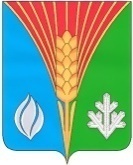 АдминистрацияМуниципального образованияЛабазинский сельсоветКурманаевского районаОренбургской областиПОСТАНОВЛЕНИЕ30.01.2020 № 6-пКод по Бюджетной классификацииНаименование расходаСумма на годСумма на годСумма на годКод по Бюджетной классификацииНаименование расходаТекущий финансовый год1 год планового периода2 год планового периодаРаздел 1.РасходыРаздел 2. Источники финансирования дефицита бюджета (в части выбытия средств)ВсегоНаименование главного распорядителя/получателя бюджетных средствКод по бюджетной классификацииСумма на год, руб.Всего 